	Menu –10-14, 2016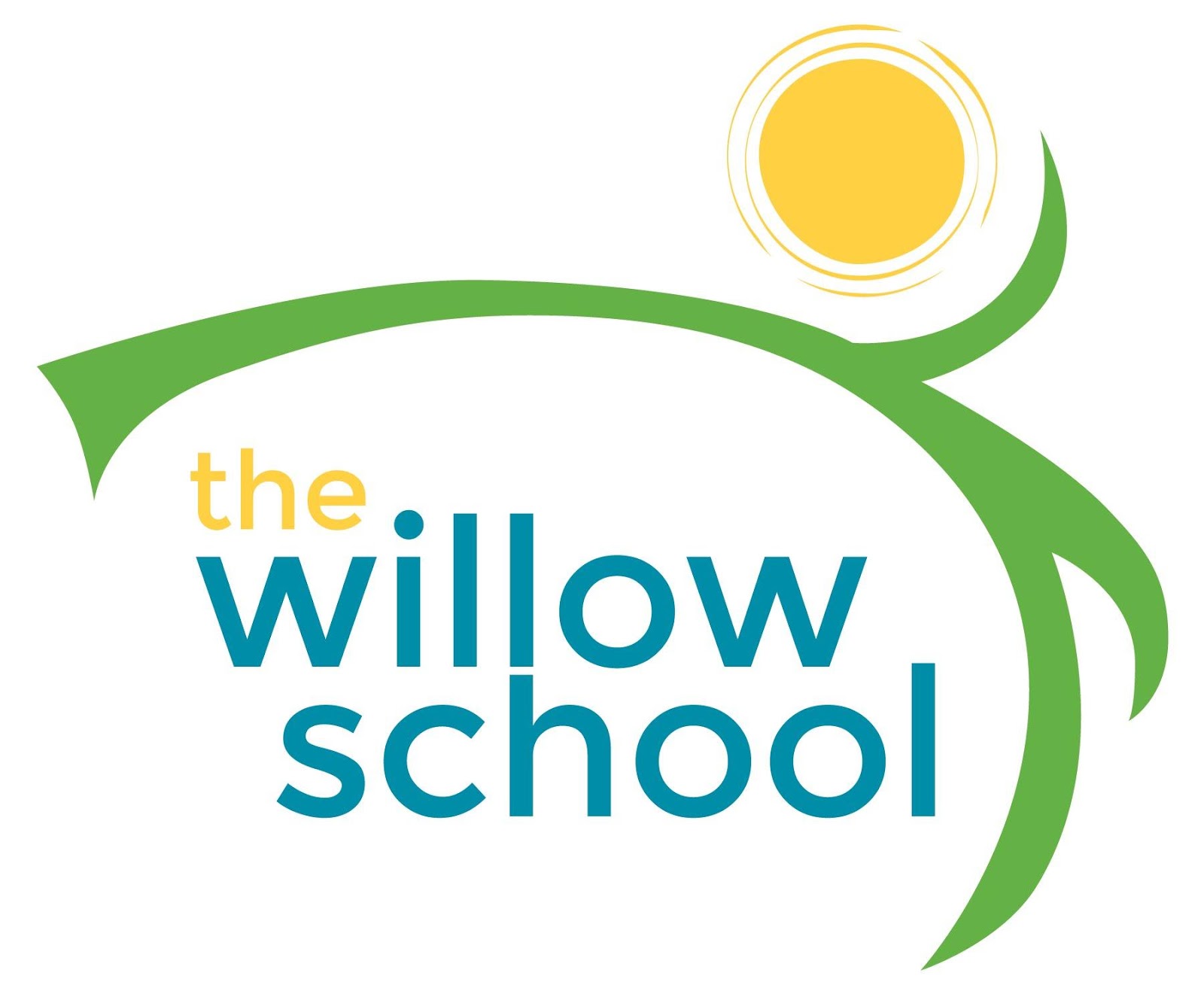 *Serving sizes and meal components will be in compliance with USDA as per the attached guidelines.MondayTuesdayWednesdayThursdayFriday Morning SnackWhole Grain CerealDried PlumsMilkEnglish Muffinsw/Sun ButterCranberriesMilkGranola CerealRaspberriesMilkBreakfast BiscuitsOrangesMilkWhole Grain CerealBlackberriesMilkLunchSpaghetti w/ZucchiniGarden SaladBlueberriesMilkSaffron Stew w/ White BeansCucumber & Cherry Tomato SaladMilkSavory Cheese Waffles w/ ChivesCantaloupeMilkCurried Pumpkin & Shallot SoupRollsGrapesMilkGrilled CheeseSweet Potato FriesApple SauceMilkAfternoon SnackCheese SticksCrackersRaisinsWaterRice CakesStrawberry Cream CheeseWaterAnimal CrackersCheese SlicesDried BananasParmesan Bread SticksMarinaraWaterTortilla Chips SalsaWater